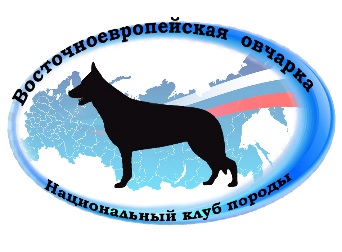 В НКП ВОСТОЧНОЕВРОПЕЙСКАЯ ОВЧАРКА (НКП-ВЕО)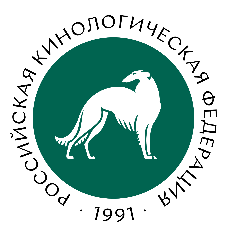 ЗАЯВКА на согласование судьи / помощника судьи в защитном разделе (нужное подчеркнуть)Просим согласовать кандидатуры:для  работы на нижеуказанном мероприятии:ГАРАНТИЙНОЕ ПИСЬМОНастоящим подтверждаю, что ознакомлен (а) с Положение о монопородных выставках НКП-РКФ и обязуюсь соблюдать все требования, касающиеся приглашения, проезда, размещения, питания, возмещения расходов и максимально допустимой нагрузки на судью/ помощника судьи РКФ/FCI:Со своей стороны гарантирую возмещение всех расходов г-ну/г-же ___ _____________________
_______________________________________, связанных с его/ее обеспечением транспортом, проживанием и питанием,  а также расходов, связанных с организацией визовой поддержки и иных, возникающих в связи с приглашением иностранного специалиста. Руководитель кинологической организации 				 	(			)				                                                подпись                                                                                    (ф.и.о.)Дата 					                                                                                                                         м.п.Копия ответа будет направлена приглашенному специалисту и организатору мероприятия на e-mail, указанный в заявке.Полное название организации    Адрес электронной почты             ТелефонАдрес сайта, где будут опубликованы результаты мероприятия    СУДЬИ ВЫСТАВКИФамилия и имя   Почтовый адрес (с индексом)    Адрес электронной почты  Телефон   ПОМОЩНИКА СУДЬИ В ЗАЩИТНОМ РАЗДЕЛЕ:Фамилия и имя   Почтовый адрес (с индексом)   Адрес электронной почты  Телефон  Ранг и статус мероприятия  Дата и место проведения мероприятия   